Podaljšano do: 16.11.2025Caramba® 5 L00024847314                                      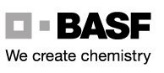 Podaljšano do: 16.11.2025Caramba® 5 L00024847314                                      Podaljšano do: 16.11.2025Caramba® 5 L00024847314                                      Podaljšano do: 16.11.2025Caramba® 5 L00024847314                                     Podaljšano do: 16.11.2025Caramba® 5 L00024847314                                     Podaljšano do: 16.11.2025Caramba® 5 L00024847314                                   Podaljšano do: 16.11.2025Caramba® 5 L00024847314                                     Podaljšano do: 16.11.2025Caramba® 5 L00024847314                                    Podaljšano do: 16.11.2025Caramba® 5 L00024847314                                      Podaljšano do: 16.11.2025Caramba® 5 L00024847314                                     Podaljšano do: 16.11.2025Caramba® 5 L00024847314                                     Podaljšano do: 16.11.2025Caramba® 5 L00024847314                                    Podaljšano do: 16.11.2025Caramba® 5 L00024847314                                   Podaljšano do: 16.11.2025Caramba® 5 L00024847314                                   Podaljšano do: 16.11.2025Caramba® 5 L00024847314                                    Podaljšano do: 16.11.2025Caramba® 5 L00024847314                                      Podaljšano do: 16.11.2025Caramba® 5 L00024847314                                    Podaljšano do: 16.11.2025Caramba® 5 L00024847314                                      Podaljšano do: 16.11.2025Caramba® 5 L00024847314                                    Podaljšano do: 16.11.2025Caramba® 5 L00024847314                                    Podaljšano do: 16.11.2025Caramba® 5 L00024847314                                      Podaljšano do: 16.11.2025Caramba® 5 L00024847314                                      Podaljšano do: 16.11.2025Caramba® 5 L00024847314                                     Podaljšano do: 16.11.2025Caramba® 5 L00024847314                                      Podaljšano do: 16.11.2025Caramba® 5 L00024847314                                      Podaljšano do: 16.11.2025Caramba® 5 L00024847314                                    Podaljšano do: 16.11.2025Caramba® 5 L00024847314                                   Podaljšano do: 16.11.2025Caramba® 5 L00024847314                                    Podaljšano do: 16.11.2025Caramba® 5 L      00024847314                                      Podaljšano do: 16.11.2025Caramba® 5 L00024847314                                     Podaljšano do: 16.11.2025Caramba® 5 L00024847314                                     Podaljšano do: 16.11.2025Caramba® 5 L      00024847314                                    Podaljšano do: 16.11.2025Caramba® 5 L00024847314                                      